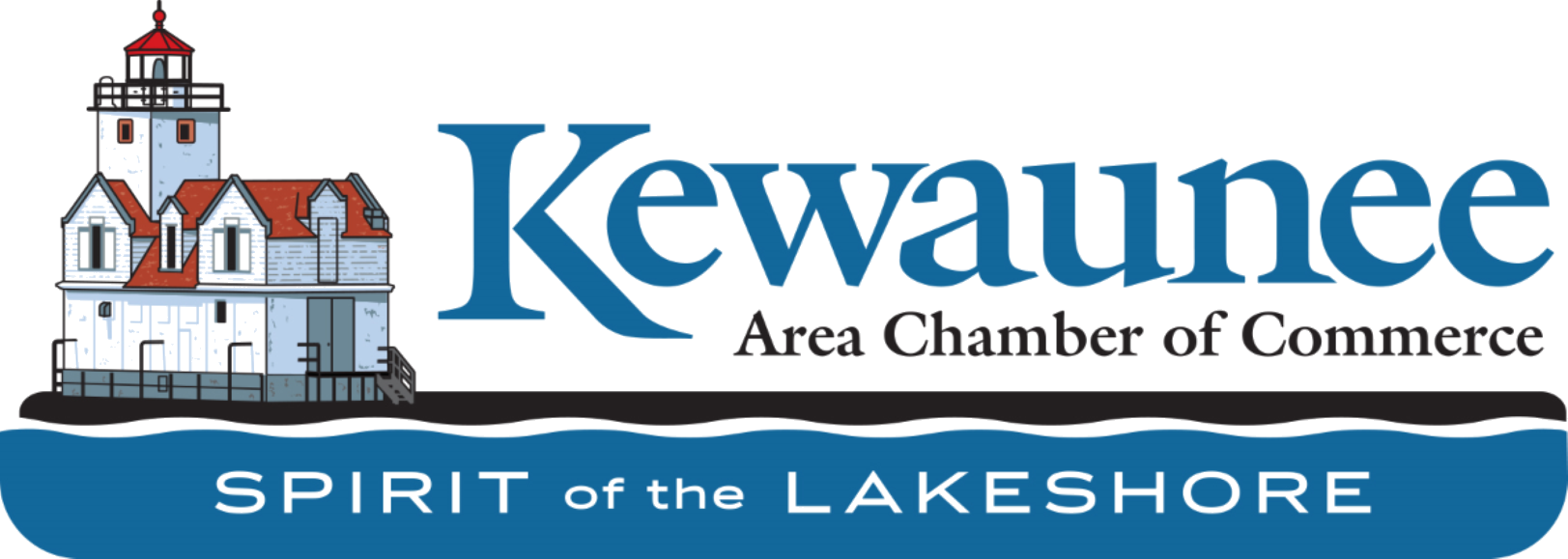 **For more details on the events below go to www.kewaunee.orgA huge THANK YOU to our sponsors for the carp tournament coming up this weekend!!  We are not able to put on events without your support and generosity!Heyrman PrintingCarter’s CollisonLakehave HallTEAM CLEAN Holy RosaryLighthouse TitleVollrathHarbor ExpressMAGICPretty Please BoutiqueThe BucketWakker DairyKewaunee CustardCoho MotelMay 28th – 11:00am – 12:00pm Yoga in the Vineyard – Door 44 **event runs weekly at same time through summerMay 28- 3:00pm – 6:00pm music by the vines – door 44*event runs weekly at same time through summerMay 29- 10:00am – 1:00pm Garden CLub Plant salemay 29 – 11:00am – 12:00pm yoga in the vineyard – parallel 44 and 12:00pm-3:00 Mimosas and music**event runs weekly at same time through summermay 30 – 12:00pm – 3:00pm mimosas and music – door 44**event runs weekly at same time through summerJune 3rd-5th, 2021	Norman General Store – 3-year anniversary!  Come for cake, popcorn, samples and sales!  www.normangeneralstore.comJune 4th-5th – the rusty coop vintage barn marketJune 11-12-	Kewaunee Citywide Rummage Sale – forms are available now to list your sale on our website and lists will be out at local banks, the Chamber, the piggly wiggly and on our website and facebook.June 20th - 	Breakfast on the Farmjune 20th – Car show at waterfront bar & grill	june 20th – 6:00pm – 8:30pm music in the park – adam trask bandjune 26th-27th – times of future past event at winter park	june 27th – 6:009pm-8:30pm music in the park – safe sex		Hope to see everyone at our July 3rd event this year!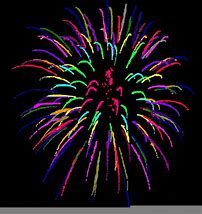 	11:00 AM Food and beverages will be served until dusk! Food by 	Muskrat City.	3:00 PM Kids activities will start	4:00 PM Blind Ambition will play until Dusk 	Fireworks at DuskDo you need the 2021 guides?  Let us know and we would love to stop in and drop some off!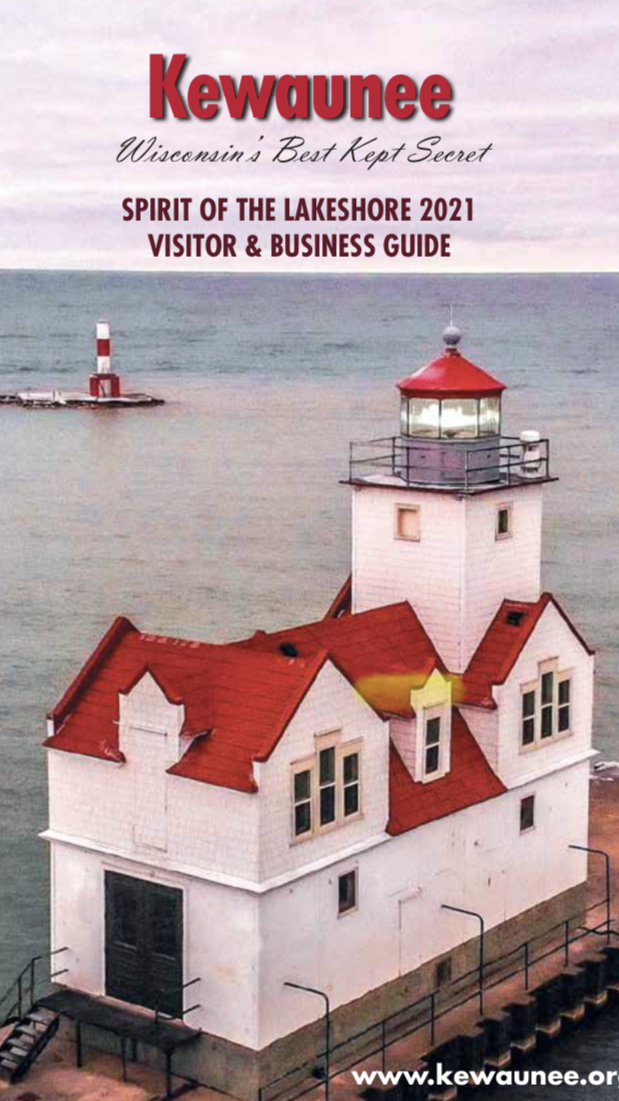 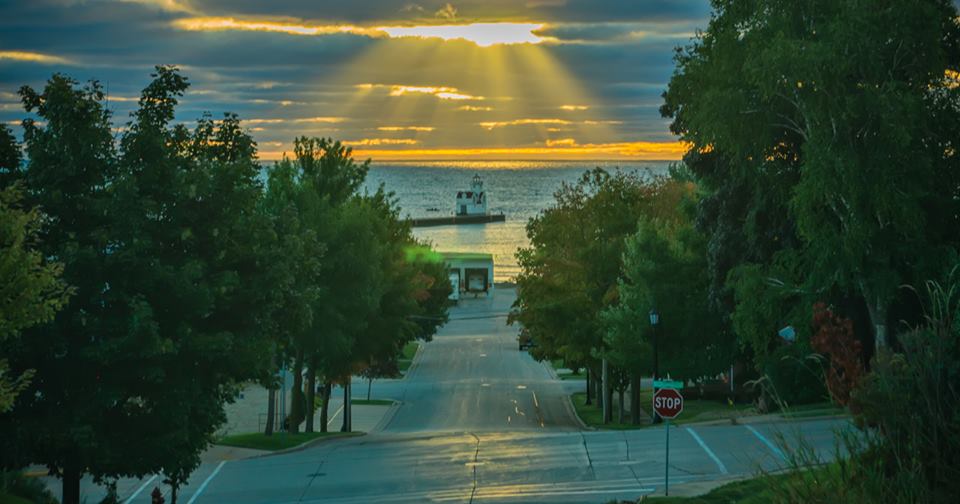 Make sure to follow us on Facebook and Instagram:Kewaunee Area Chamber of Commerce | FacebookKACC (@kewauneeareachamberofcommerce) • Instagram photos and videosWelcome to the Chamber!  Join us in welcoming our two newest members!Bay Lake ATV Club, Kewaunee ATV ParkLakeshore Life & Style